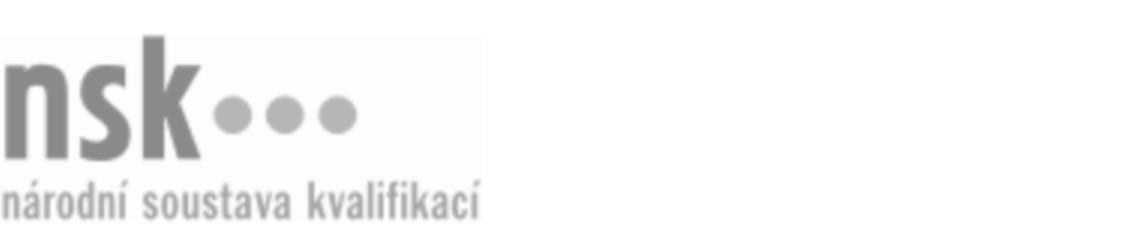 Autorizované osobyAutorizované osobyAutorizované osobyAutorizované osobyAutorizované osobyAutorizované osobyAutorizované osobyAutorizované osobyMontér/montérka kabelových technologií pro silnoproud (kód: 26-013-H) Montér/montérka kabelových technologií pro silnoproud (kód: 26-013-H) Montér/montérka kabelových technologií pro silnoproud (kód: 26-013-H) Montér/montérka kabelových technologií pro silnoproud (kód: 26-013-H) Montér/montérka kabelových technologií pro silnoproud (kód: 26-013-H) Montér/montérka kabelových technologií pro silnoproud (kód: 26-013-H) Montér/montérka kabelových technologií pro silnoproud (kód: 26-013-H) Montér/montérka kabelových technologií pro silnoproud (kód: 26-013-H) Autorizující orgán:Autorizující orgán:Ministerstvo průmyslu a obchoduMinisterstvo průmyslu a obchoduMinisterstvo průmyslu a obchoduMinisterstvo průmyslu a obchoduMinisterstvo průmyslu a obchoduMinisterstvo průmyslu a obchoduMinisterstvo průmyslu a obchoduMinisterstvo průmyslu a obchoduMinisterstvo průmyslu a obchoduMinisterstvo průmyslu a obchoduMinisterstvo průmyslu a obchoduMinisterstvo průmyslu a obchoduSkupina oborů:Skupina oborů:Elektrotechnika, telekomunikační a výpočetní technika (kód: 26)Elektrotechnika, telekomunikační a výpočetní technika (kód: 26)Elektrotechnika, telekomunikační a výpočetní technika (kód: 26)Elektrotechnika, telekomunikační a výpočetní technika (kód: 26)Elektrotechnika, telekomunikační a výpočetní technika (kód: 26)Elektrotechnika, telekomunikační a výpočetní technika (kód: 26)Povolání:Povolání:Elektromechanik pro silnoproudElektromechanik pro silnoproudElektromechanik pro silnoproudElektromechanik pro silnoproudElektromechanik pro silnoproudElektromechanik pro silnoproudElektromechanik pro silnoproudElektromechanik pro silnoproudElektromechanik pro silnoproudElektromechanik pro silnoproudElektromechanik pro silnoproudElektromechanik pro silnoproudKvalifikační úroveň NSK - EQF:Kvalifikační úroveň NSK - EQF:333333Platnost standarduPlatnost standarduPlatnost standarduPlatnost standarduPlatnost standarduPlatnost standarduPlatnost standarduPlatnost standarduStandard je platný od: 06.01.2023Standard je platný od: 06.01.2023Standard je platný od: 06.01.2023Standard je platný od: 06.01.2023Standard je platný od: 06.01.2023Standard je platný od: 06.01.2023Standard je platný od: 06.01.2023Standard je platný od: 06.01.2023Montér/montérka kabelových technologií pro silnoproud,  29.03.2024 1:40:41Montér/montérka kabelových technologií pro silnoproud,  29.03.2024 1:40:41Montér/montérka kabelových technologií pro silnoproud,  29.03.2024 1:40:41Montér/montérka kabelových technologií pro silnoproud,  29.03.2024 1:40:41Montér/montérka kabelových technologií pro silnoproud,  29.03.2024 1:40:41Strana 1 z 2Strana 1 z 2Autorizované osobyAutorizované osobyAutorizované osobyAutorizované osobyAutorizované osobyAutorizované osobyAutorizované osobyAutorizované osobyAutorizované osobyAutorizované osobyAutorizované osobyAutorizované osobyAutorizované osobyAutorizované osobyAutorizované osobyAutorizované osobyNázevNázevNázevNázevNázevNázevKontaktní adresaKontaktní adresa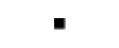 Střední škola elektrotechnická a energetická Sokolnice, příspěvková organizaceStřední škola elektrotechnická a energetická Sokolnice, příspěvková organizaceStřední škola elektrotechnická a energetická Sokolnice, příspěvková organizaceStřední škola elektrotechnická a energetická Sokolnice, příspěvková organizaceStřední škola elektrotechnická a energetická Sokolnice, příspěvková organizaceUčiliště 496, 66452 SokolniceUčiliště 496, 66452 SokolniceStřední škola elektrotechnická a energetická Sokolnice, příspěvková organizaceStřední škola elektrotechnická a energetická Sokolnice, příspěvková organizaceStřední škola elektrotechnická a energetická Sokolnice, příspěvková organizaceStřední škola elektrotechnická a energetická Sokolnice, příspěvková organizaceStřední škola elektrotechnická a energetická Sokolnice, příspěvková organizaceUčiliště 496, 66452 SokolniceUčiliště 496, 66452 SokolniceMontér/montérka kabelových technologií pro silnoproud,  29.03.2024 1:40:41Montér/montérka kabelových technologií pro silnoproud,  29.03.2024 1:40:41Montér/montérka kabelových technologií pro silnoproud,  29.03.2024 1:40:41Montér/montérka kabelových technologií pro silnoproud,  29.03.2024 1:40:41Montér/montérka kabelových technologií pro silnoproud,  29.03.2024 1:40:41Strana 2 z 2Strana 2 z 2